МУНИЦИПАЛЬНОЕ БЮДЖЕТНОЕ ДОШКОЛЬНОЕ ОБРАЗОВАТЕЛЬНОЕ УЧРЕЖДЕНИЕ ДЕТСКИЙ САД «УЛЫБКА» Г. ВОЛГОДОНСКАОтчет о проведенных мероприятиях в рамках месячника оборонно-массовой и патриотической работы, посвященного 76 годовщине Победы в Великой Отечественной войне 1941-1945 годов в подготовительной группе компенсирующей направленности для детей с нарушением речи №14 «Колокольчики»     Подготовили воспитатели Юдина С.М. высшая квалификационная категория;Степанько Н.А. высшаяквалификационная категория2020 -2021 учебный год.Беседа на тему: «Для мира воевал солдат»Цель: формирование у детей патриотизма, чувства гордости за свою Родину и свой народ.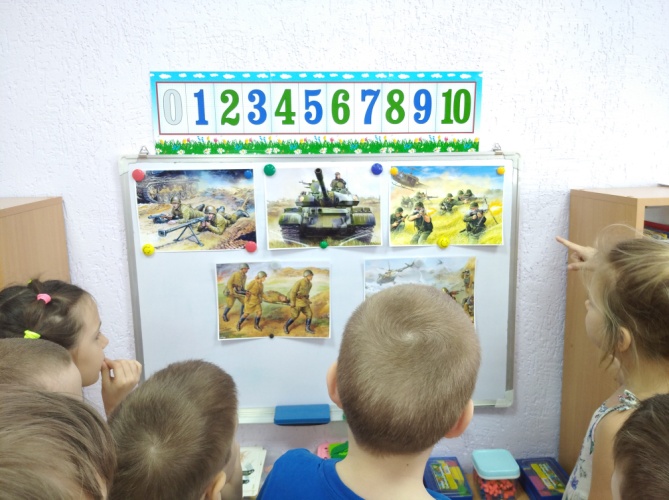 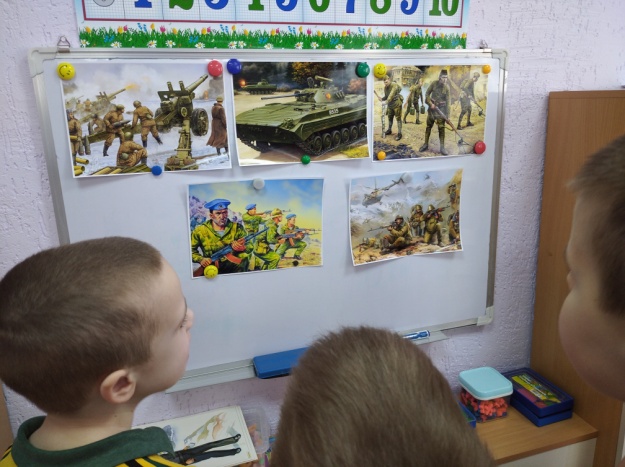  Просмотр мультимедийной презентации «Армия моя родная!».Цель: формирование представления детей о Российской армии, об истории становления, и родах войск. 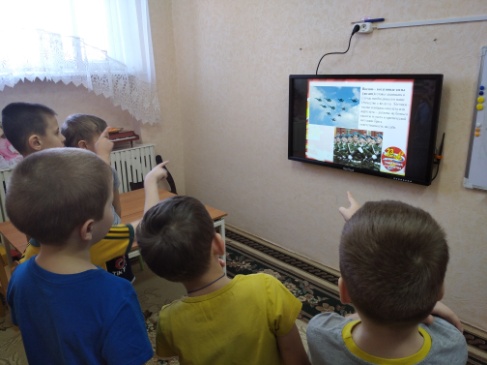 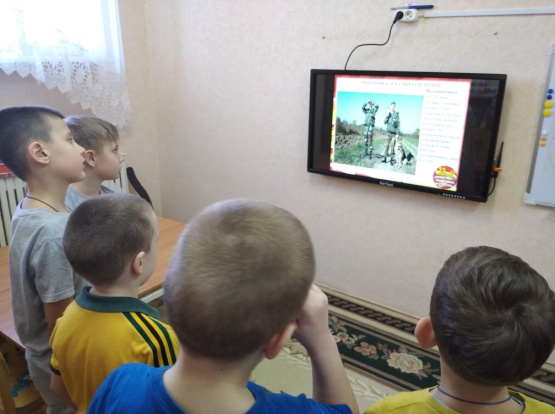 Просмотр мультфильмов «Горе - не беда», «Сказка о солдате»Цель: формирование у детей чувства уважения, любви, заботы не только к близким родственникам, но и окружающим людям. 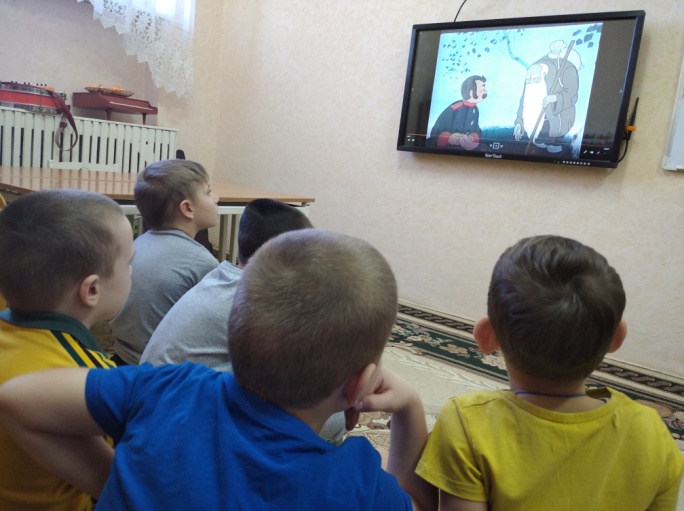 Сюжетно-ролевая игра «Мы моряки».Цель:  формирование умения детей отражать в игре свои впечатления, полученные от ознакомления с окружающей действительностью.  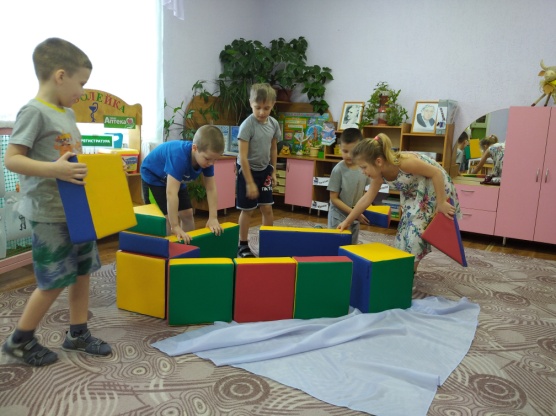 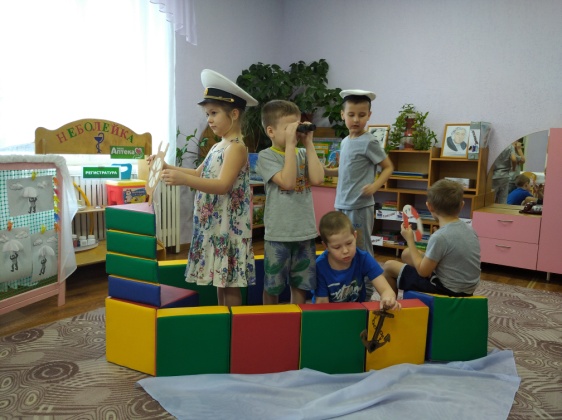 Сюжетно-ролевая игра «На границе».Цель: формировать у дошкольников представления о воинах пограничниках, о их подвиге во время войны во имя своей Родины. 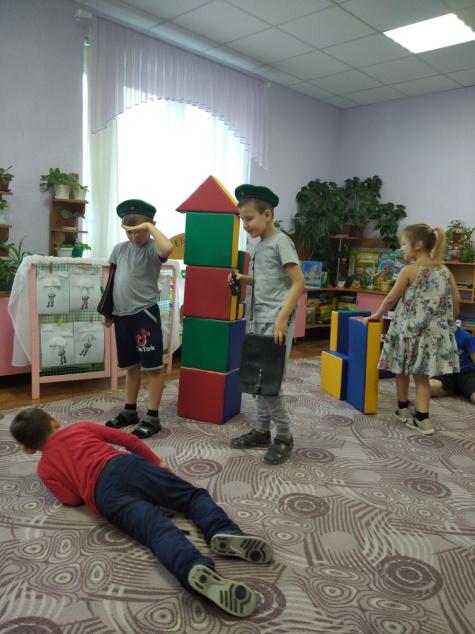 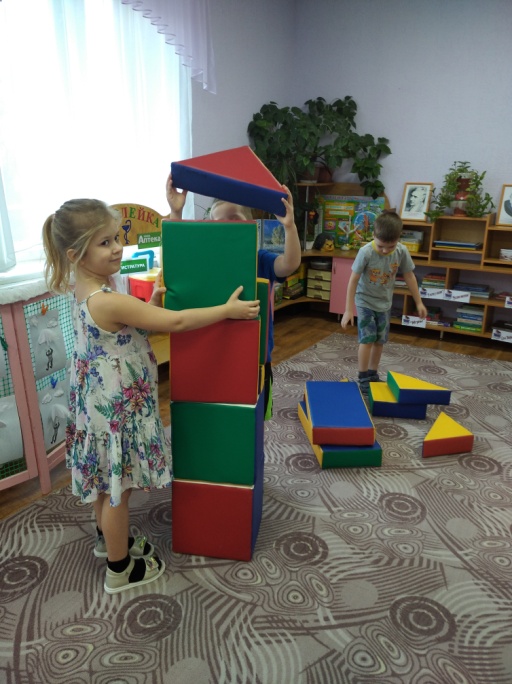 Размещение  консультации для родителей: «День Победы. Что и как рассказать ребенку»      Цель: оказание помощи родителям в вопросе ознакомления дошкольников с событиями Великой Отечественной войны.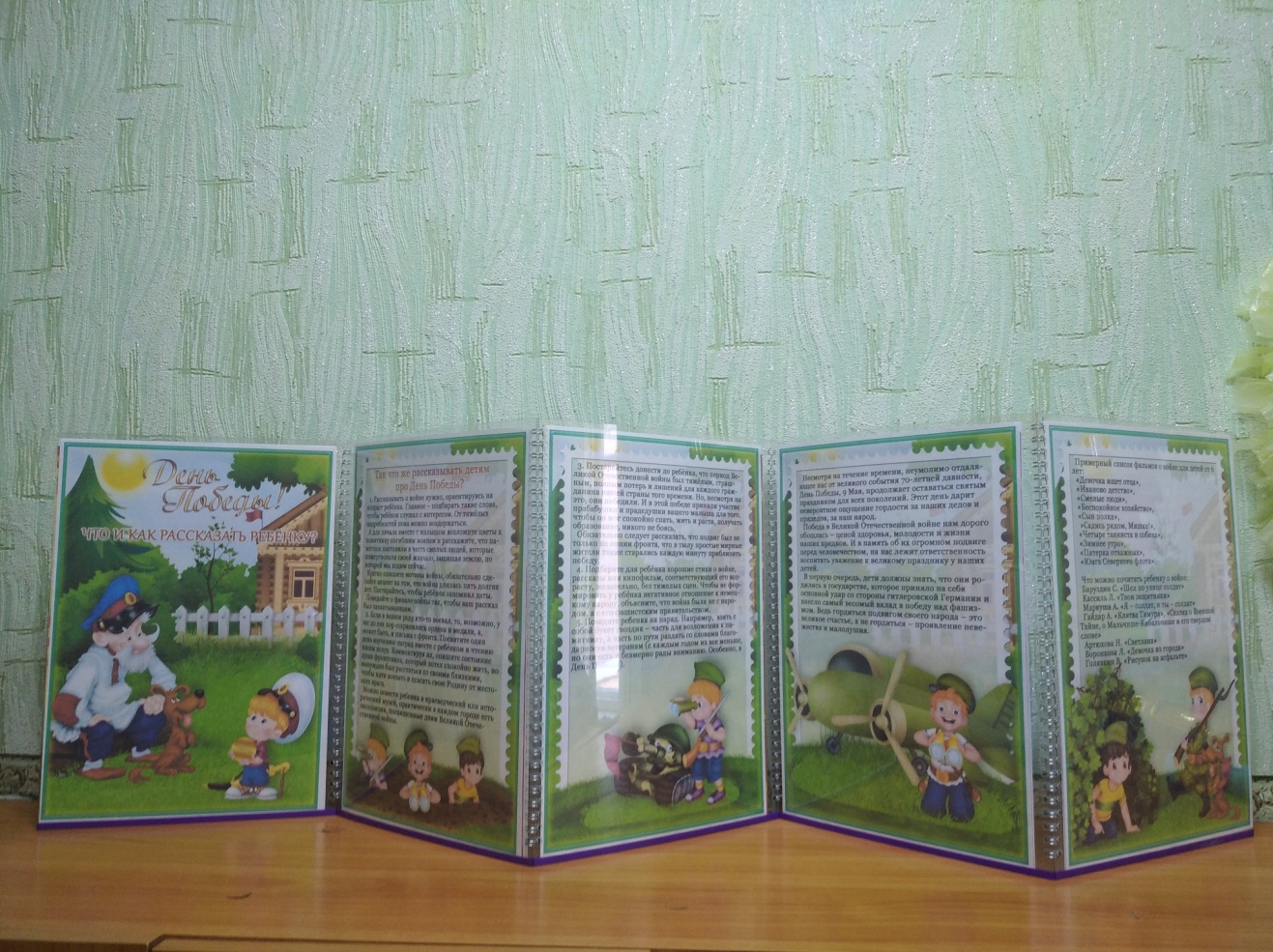 Изобразительная деятельность:А) Конструирование «Самолеты»: Цель: создание условий для формирования представлений работы в технике оригами.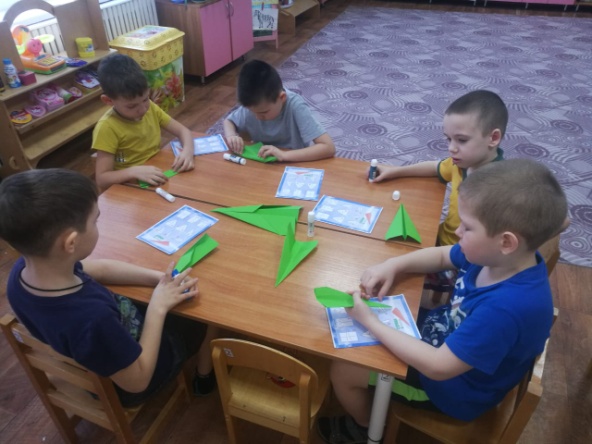 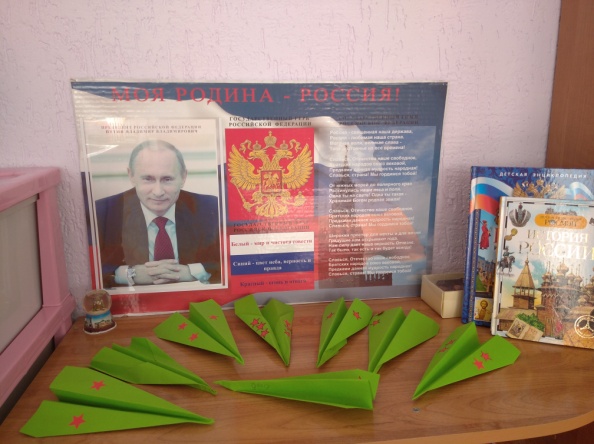 Б) Аппликация «Отважные парашютисты»:Цель: формирование знаний детей о вооруженных силах России, а именно десантных войсках. 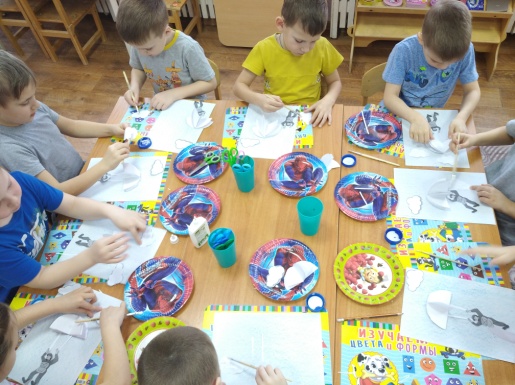 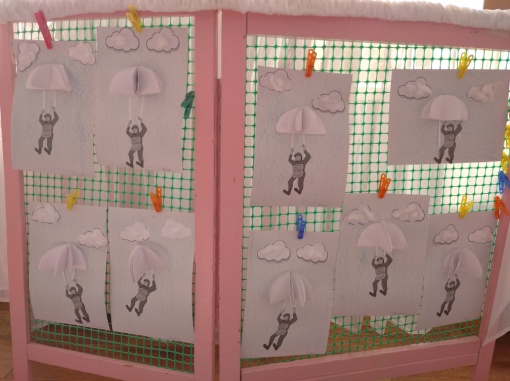 Участие Евсеева Ивана во Всероссийском конкурсе «Изумрудный город» в номинации «Мой подарок папе».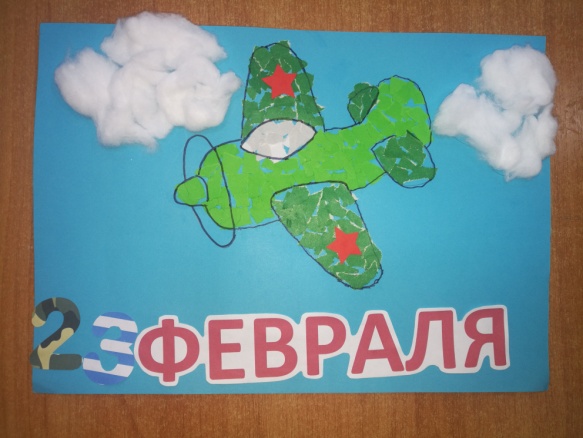 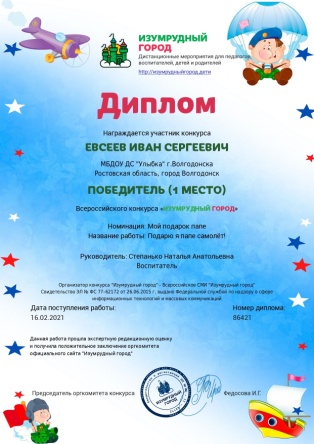 